1. Lega in Meje Evrope:Evropa kot KONTINENT: lDAl ali lNElNEOKOLONIALIZEM:nekdanje kolonije (Afrika) še vedno odvisne od Evr.Evropa je šesti kontinent po velikosti (ima dobre naravno-družbene dejav.)MEJA:Karsko morjeUral & reka UralPrikaspirsko nižavjeKumunaniško podoljeAzovsko morje (Krčka vrata)Bospor in Dardanele (povezava med Sredozemskim in Črnim morjem)Meja med Grčijo in Turčijo (do Turške obale naprej pripada vse Grčiji; Turčija ima mali del v Evropi-želijo biti v EU, sprejeti pa so že v NATO)2. Delitev Evrope:Glede na strani neba:Delitev po 2. svetovni vojni:po letu 1989: padec Berlinskega zidu – razpad Sovjetske zveze3. 10. 1990: združitev EvropeGlede na Članice Evropske unije:ČLANICE: Nemčija, Velika Britanija, Francija, Italija, Španija, Nizozemska, Grčija, Belgija, Portugalska, Švedska, Avstrija, Danska, Finska, Irska, Luksemburg, …Poljska, Romunija, Češka, Madžarska, Bolgarija, Slovaška, Litva, Latvija, Slovenija, Estonija, Ciper, Malta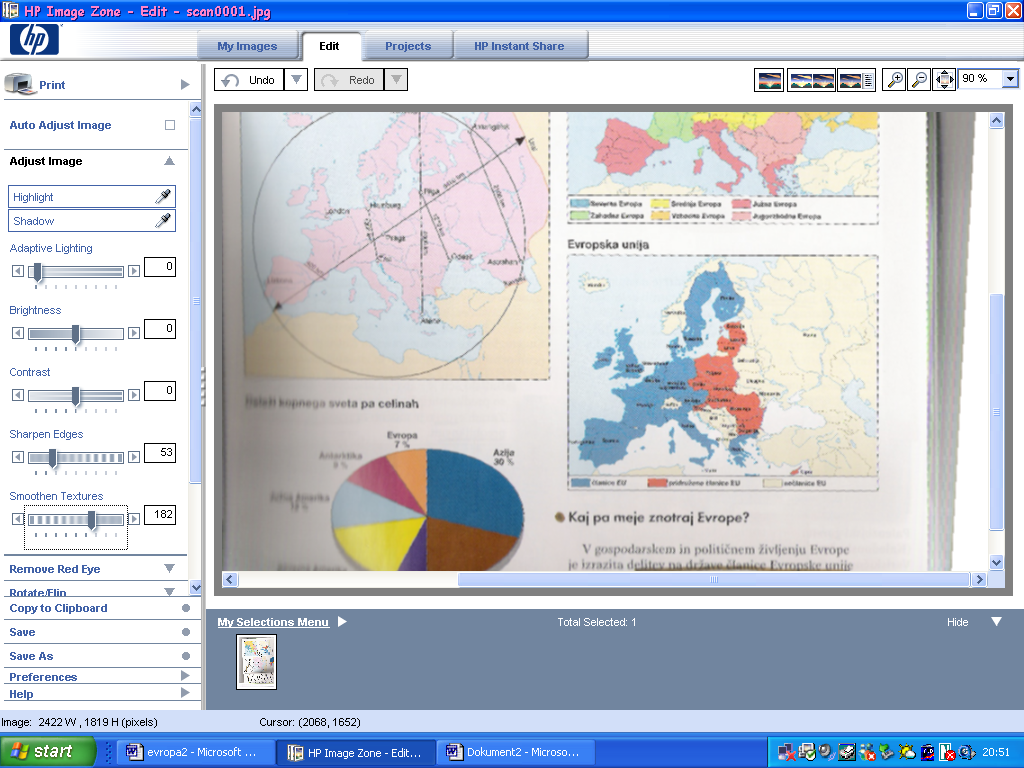 NEČLANICE3. Evropske Države:Bivše države Jugoslavije: Slovenija, Slovaška, Črna gora, Makedonija, HrvaškaZdruženo kraljestvo Velike Britanije (Škotska+Anglija+Wales) in Severne Irske4. Geološki razvoj Evrope:Geološka obdobja:1. Predkambrij:huronska orogeneza2. Paleoziok: [kambrij, ordovicij, siur, devon, karbon, perm]kaledonska orogeneza: stik S Am. + Evrazijske lit.plošče  nastanek SZ dela EvropeKOLAZIJA: trčenje dveh kontinentalnih plošč  nastanek:Škotsko višavjePeninsko gorstvoKambrijsko gorstvoSkandinavsko gorstvoHercinska orogeneza:stik Afriške + S Am. + Evrazijske lit. pl.  nastanek JZ & Sr. dela EvropeUral: stik Evropske + azijske lit. pl.  nastanek Evrazijske lit. pl. & Urala3. Mezozoik: [trias, jura, kreda]Razpad pangee: Lavrazija – morje Tetis – GondvanaV morju Tetis se nalagajo sedimenti, ki se dvignejo v kenozioku4. Kenozoik: [terciar, kvartar]Terciar: Alpidska orogeneza: stik Afriške + Evrazijske lit.pl.Kvartar:Pleistocen: ledena doba – ledeni pokrov sega do Nemčiuje, Poljske, Ruske nižine, v Sr. Evropi je tundra(Slo:iglast gozd)Holocen: danesrečna, ledeniška, veterna erozija- današnja podoba EvropePosledice geološke zgradbe Evrope:oblika površjaposelitev prebivalstvazgradba, kakovost prstirudna bogastva (vpliv na začetek industrializacije)nafta in zemeljski plinVpliv geološke zgradbe na ljudi:Kamnine-reliefne oblike: griči iz sedimentov iz morij, najvišji vrhovi imajo najbolj obstojne kamnine-so bolj obstojne na zunanje dejavnikeRudna bogastva: starejše kot so-več je red (npr.: Baltski ščit, Sr.Evropa:črni premog iz paleozoika-vulkanizem …danes onesnažena industrijska območja)Nafta, zemeljski plin: Severno morje, Atlantski oceanLitosferske plošče:na Z: meji na Severno Ameriškona V: Filipinska in Tihooceanska lit.pl.na S: Severno Ameriškana J: Afriška lit.pl.med Evrazijsko in Afriško: manjši Egejska in Jadranska lit.pl.-zaradi gibanja nastajajo potresi, vulkani, oceanski hrbet, gorovjaAfriška se podriva pod Evrazijsko  vulkanizem, dvigovanje mladih goratonjenje na stiku Afriške, Jadranskem in Egejske: vulkani, potresikolazija Jadranske in Evrazijske lit.pl.:gubanje,prelamljanje-nastanek Alp,…Tihooceanska tone pod Evrazijsko [SUBDUKCIJA]5. RELIEF:Geološka obdobja:1. Predkambrij:nasutine, nižineledeniški, rečni, veterni nanosi(puhljica)2. Paleozoik:SZ del Evrope: od rek uravnana Grudasta gorstva(kaledontska orog.)Grudasto sredogorje (hercinska orog.) – gorstvo se razlamlja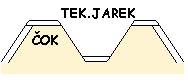 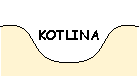 ob tektonskih prelomnicah je vroča voda(toplice), vulkanizem3. Mezozoik: /4. Kenozoik:Terciar: Mladonagubana gorstvaKvartar:preoblikovalni procesi Mladonagubanih gorstevPleistocen: ledena dobaHolocen: reke, morja preoblikujejo površje – preperevanje kamnin,plazovi:različen reliefOsnovni tipi reliefa v Evropi danes:VIŠAVJA:severozahodstara gorovja in planoteuravnana, znižana, preoblikovanaSkanidinavija, Irska, BritanijaPLANOTE:znižana, stara gorovjaNemško sredogorje, Centralni ščit, Španska MesetaALPIDSKA GOROVJA:mladajužni del EvropeBetijsko gorovje, Pireneji, Alpe, Apenini, Dinarsko gorstvo, Karpati, Balkan, PindosNASUTE NIŽINE:V Evropsko nižavje, Nemško-Poljsko nižavje, Finsko pojezerje, Panonska nižina, J Skandinavija, države Beneluxa, S in Z FrancijelPOSLEDICE POLEDENITVEl:Tipi poledenitev:Celinska poledenitevGorska poledenitevVzroki poledenitev:temperature padejo za 5-6°Cpovečano delovanje vulkanov-zaradi praha ni dovolj sončnih žarkovsprememba nagiba zemeljske osipadec meteorja - zaradi praha v zraku ni dovolj sončnih žarkovzadnja poledenitev je bila v pleistocenu(pred 2 mio let, konec pred 12 000 leti): 4. ledene dobe, 3.medledene dobedanes je to možno če bi se obrniloPOSLEDICE CELINSKE POLEDENITVE:Ledeniško preoblikovanje:iz V-dolin  zapolni ledenik  U-doline+morje(FJORDI)Sognefjord: 204km dolg, 130m globok+900m pod nadmorsko v., prevoz z trajektomFJELL:uravnava nad fjordi (gore so zelo uravnane-nato so skale odsekane… reke ki tu tečejo izkoriščajo za energijo)Fjordi so primerni: za ladijski promet(v notranjost), graditev naftnih ploščadi(JZ Norveške)Znižan in uravnan svet: 1000 finskih jezer + obsežna barjaJezera:nastala v kotanjah, ki so jih ledeniki izoblikovalimočvirnat svet okrog jezera (komarji)Morene:ledeniki odlagajo različen morenski materialodlagajo tudi BALVANE (zaboldele skale)Dvig kopnega:v obdobju pleistocena se je pogrezal relief, zaradi velike teže ledenikov, znižala se je morska gladina (posledica so ravne obale-primernejše za poselitev)sedaj se relief ponovno dviga (po otoplitvi tudi večja količina padavin, dvig morske gladine)IZOSTAZIJA: pojav ravnovesja na zemeljski skorji (so se nekje površje ugrezne-Hrvaška obala, se na drugi strani dvigne-Italijanska obala), obale so primerne za poselitev in prometno omrežjeVeliko grbinastih otokov: potopljeni deli nekdanjega kopnega (preoblikovali ledeniki)današnji relief Evrope je obrušen-ledeniki so uravnali in s sabo prenašali materialpovršje se pogrezamorska gladina se je v času poledenitve spustila za 125m – voda je bila zamrznjena v 2-3 km debeli plasti ledaposledice poledenitve  izkoriščanje fjordov:ledeniško preoblikovanjeladijski promet: omogoča plutje globoko v notranjostizkoriščanje rek za hidroenergijo (največ na Norveškem)ribogojnice (losus, ribe zaradi onesnaženja izginjajo)nafta (ploščadi na robu fjordov)gozd na ledeniško preoblikovanih območjihpoljedelstvoturizemPRADOLINE: doline rek na obrobju poledenelega sveta (ko je led zaprl pot rekom proti S so se te preusmerile  led se stopi-reke so spet v svojih starih strugah  na območjih, kjer so bile začasno reke so sedaj suhe struge-tukaj so kanalske, cestne, železniške povezave)lALPEl:Naravnogeografske značilnosti:Obseg alp: segajo od Liberskega morja(Genouski zaliv) do Panonske nižineGeološka zgradba in nastanek:mladonagubano gorstvoalpidska orogeneza v terciarunastale z kolizijo Afriške in Evrazijske (Jadranske in Evrazijske)Delitev:Površje:preoblikovano v pleistocenski poledenitvireliefne oblike:U-dolinemorene: kupi nesortiranega materiala (čelne, bočne, talne)priostreni vrhovipregibne stopnje + slapovi (Slo: Rinka)balvani: zablodele skalekrnice: kotanje s 3 strani obdane s strmini pobočji (Okrešelj)Družbenogeografske značilnosti:zaradi posega v naravo prihaja do naravnih nesreč:plazovi (zemeljski-erozija zaradi izseka gozda, snežni plazovi)poplave (ni več gozda, ki bi zadrževal vodo)Poselitev: v preteklosti so se gosteje naseljevali na širših dolinah, v višjih predelih pa so zaradi strmin, hladnejšega podnebja, ozkih dolin samotne kmetijeTurizem:Pogoji:Naravni pogoji: razgiban relief, vegetacija (flora, favna), dolžina snežne odeje, čist zrak, izviri termalne in pitna vodeDružbeni pogoji: razvitost držav, gosp.razvitost, prometne povezave, turistična infrastruktura (hoteli), izvenpenzionska ponudba, kvalificirana delovna sila, povezava turizma (z ind-Elan, z kmetijstvom-kmečki turizem)Oblike turizma:Zimski turizem: +dobiček, -izsek gozda(plazpoplave)Poletni turizem: +dobiček, -onesnaženje okolja, vodeKmečki turizem: +izobraževanje turistov, -izgubljanje kulturne pokrajine(neobdelana polja)Zdraviliški turizem: +dobiček, -onesnaženje (vrelci zdravilne mineralne in termalne vode)Negativni vpliv turizma: plazovi, poplave, poseg v okolje, onesnaženjeZimska turistična središča:Francija: Val d'Isare, Tignes, Gernoble, Courschever, ChamonixŠvica: Wengen, Davos, St.Moritz,Zermat,Crans-Montana,GstaadItalija: Madona di Campigito, Bornio, ApvicaAvstrija: Insburg, Schladnis, Bratbleckerhein, Flahov, ZelanseeNemčija: GranishspatenkirchenPromet:največje obremenitve so na območju Švice in Avstrije(dnevno vozi tu več 1000 tovornjakov)ALPSKA KONVENCIJA: 1991, 7 držav je podpisalo sporazum o skupnem načrtovanju gosp. & družb. dejavnostih v Alpah, o varovanju okolju(z gradnjo železnic) in  ohranjanjem naravnega okoljaAlpski PREDORI:Slo-Avstr.: Karavanke, Tauern, KatschbergŠvica-Ital.: Arlberg, Simplan, Veliki sveti BernardItal.-Fran.: predor pod MontBlanckomAlpski PRELAZI: Veliki sv. BernardVULAKNIZEM: Islandija in SicilijaIslandija:vulkani so posledica razmika S.Am.plošče – konstruktivni stikvulkanske aktivnosti: termalni izviri & gejzirji(vulkan Hekla, vulkan Vatnajökoll)posledice:geotermalna energija:alternativni vir e., pridobljena s pomočjo pare in vroče vodenegat.posledice pretirane rabe: zmanjšanje zalog vode, presihanja gejzirjev)uporaba: za ogrevanje, topla voda, sušenje rib, pridobivanje soli, 3 elektrarneizviri termalnih & mineralnih vrelcevgejzirji-izbruhi vroče vode v intervalihob izbruhu-topi se ledpoplaveSicilija(Italija): vulkan Etnasubdukcija oceanske(Afr.) pod kontinentalno lit.pl. (Evrazijska)-destruktivni stik(nevarnejši)najvišji evropski vulkan-3000mrodovitna prst v okolici-mineralne snovi + sredozemsko podnebje(suha poletja, mile,vlažne zime)ugodno za kmetijstvoSTRATOVULKAN:kamnine,ki se počasi nalagajo-oblika stožca,eksplozivenPosledice:+ turizem, rodovitna prst (vinska trta, oljke, zelenjava, agrumi)- uničenje narave,infrastrukture, sprememba mikroklime, onesnaženje zrakaZnačilnosti:Nastanek:razmik lit.plošč-KONSTRUKTIVEN STIKsubdukcija – DESTRUKTIVNI STIKvroča točka: lit. se premika nad točko, kjer prihaja magma na danKmetovanje: rodovitna prstMineralne surovine: topljice, rudniki(bakra, srebra, zlata, žvepla)Vulkanske kamnine: uparabne v gradbeništvu, kot okrasVroča voda: ogrevanje stanovanj, …ElektrarneTurizem: ognjeniške pokrajine, zdravilišča (minaralne snovi raztopljene v vodi)ŠVICA:Značilnosti:ni članica EU, je članica EFTA(združenje za svobodno trgovino- z Norveško, Islandijo)najbolj Alpska država – 60% so Alpešt.prebivalstva: 7.118.000  gostota:146pr./km2, površina: 41.285 km2glavno mesto: BernPrebivalstvo: (se stara)velik delež priseljencev: zaradi visokega standarda, politično nenevarnaBDP na preb.: 42.000$-skoraj najvišji na svetu (v Slo: 13.000$)Jezikovna razdelitev:Nemško govoreči Švicarji: 65%Francosko govoreči Švicarji: 18%Italjansko govoreči Švicarji: 10%Retoromani: 1%Industrija:Zaposlitvena sastava:Primarni sektor: 34%Sekundarni sektor: 20%Terciarni + Kvartarni sektor: 75%Švica ima malo surovin: lesna, živilsko-predelovalna,visoko kvalificirana delovna silaind.: živilska, strojna, kemična, kovinska, tekstilna ind.banke, urarstvo(v Juri)izvoz v EUpromet (Švica & Avstrija sta najbolj obremenjeni zaradi prometa v Alpah-saj mora Švica vse uvažati)turizem: celoletni (ob jezerih), turizem v mestih, zimski turizemReliefne enote:ŠVICARSKA JURA (10%)MITTELLAND (30%): Švicarska planota – veliko jezer zaradi ledeniškega preoblikovanja v pleistocenu (Ženevsko,Bodensko,Neuchatelsko jezero-blažilni vpliv na podnebje)ALPE (60%): Bernske alpe, meja med Z in V Alpami po Bodenskem & Comskem jezeru, Monte Rosav Alpah izvirata Ren(izliv na Nizozem.) in Roma(Wallis-porečje, izliv v Sredozem.m.)Podnebje: zmerno celinsko, gorsko(v Alpah)Velika mesta: Bern, Basel(farmacija), Zürich- sedeži multinacionalk-varnoiz s strani jo oblega morjevečinoma belo prebivalstvoindoevropski jezikikulturna raznolikost(Grki, Rimljani)prevladuje krščanstvov državah približno enak ž. standardkolonializem v koncu 15.st.:(Šp.,Ang)industrijska revolucijakulturno okolje (izsek gozdov-spremenjena podoba)je del Evrazijske litosferske ploščeje polotok – zraščena z Azijopodobna Aziji-je nizka, uravnanapodobno podnebje kot v Aziji(tundra)tudi v Aziji je belo prebivalstvoiz s strani jo oblega morjevečinoma belo prebivalstvoindoevropski jezikikulturna raznolikost(Grki, Rimljani)prevladuje krščanstvov državah približno enak ž. standardkolonializem v koncu 15.st.:(Šp.,Ang)industrijska revolucijakulturno okolje (izsek gozdov-spremenjena podoba)NARAVNOGEOGRAFSKI DEJAVNIKIDRUŽBENOGEOGRAFSKI DEJAVNIKIDRUŽBENOGEOGRAFSKI DEJAVNIKIglede na STRANI NEBAdelitev PO 2. SV. VOJNIglede na EVROPSKO UNIJOV Evropa: bivša Sovjetska zvezaJV Evropa: Balkanski polotokJ Evropa: ob Sredozemskem m.(razen Portug.)Z Evropa: ob Severnem morju & Atlantskem oc.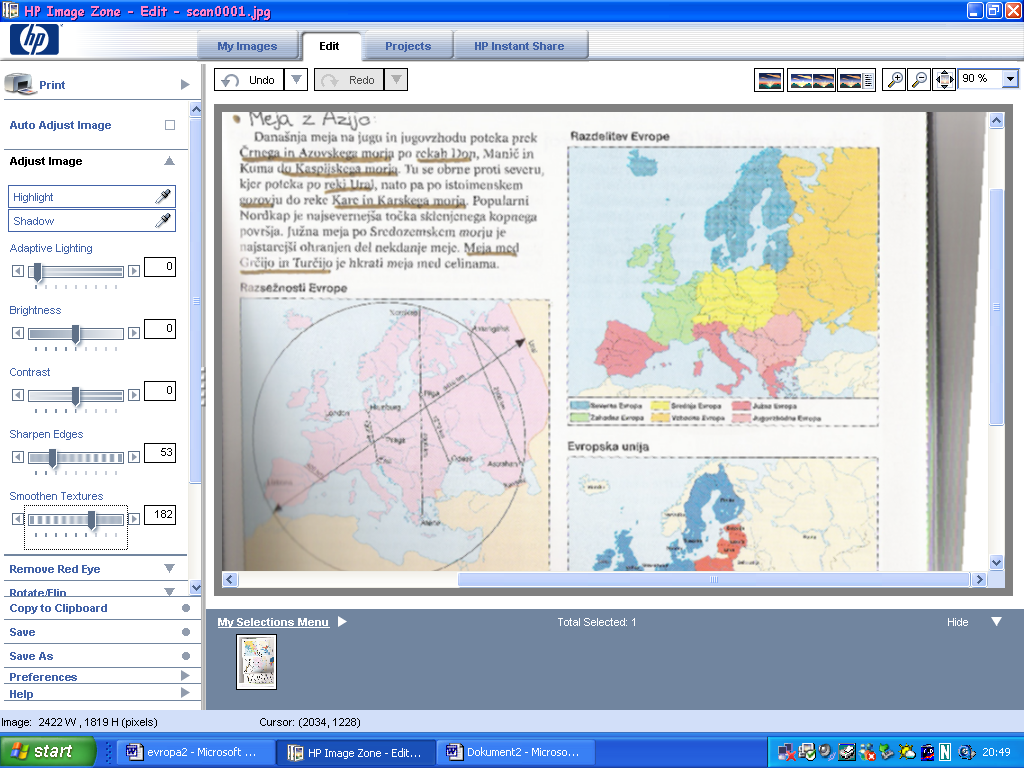 ZAHOD:kapitalizemVZHOD:socializemŽELEZNA ZAVESA: bivše socialistične države so pod vplivom Sovjetske zveze razvijale težko industrijo, kot osnovo gospodarskega razvoja - zastarelo, nekonkurenčnost (izjema je Jugoslavija, ki je imela možnost prehajanja-imela je dober standard)ŽELEZNA ZAVESA: bivše socialistične države so pod vplivom Sovjetske zveze razvijale težko industrijo, kot osnovo gospodarskega razvoja - zastarelo, nekonkurenčnost (izjema je Jugoslavija, ki je imela možnost prehajanja-imela je dober standard)Severne države:Islandija - ReykjavikNorveška – OsloŠvedska – StockholmFinska – HelsinkiEstonija – Talliu*NLatvija – RigaLitva – VilinusDanska - KopenhagenSeverne države:Islandija - ReykjavikNorveška – OsloŠvedska – StockholmFinska – HelsinkiEstonija – Talliu*NLatvija – RigaLitva – VilinusDanska - KopenhagenSrednjeevropske države:Nemčija – BerlinPoljska – VaršavaČeška – PragaSlovaška- BratislavaMadžarska – BudimpeštaSlovenija – LjubljanaAvstrija – DunajŠvica – BernLihenstein - VadusSrednjeevropske države:Nemčija – BerlinPoljska – VaršavaČeška – PragaSlovaška- BratislavaMadžarska – BudimpeštaSlovenija – LjubljanaAvstrija – DunajŠvica – BernLihenstein - VadusSrednjeevropske države:Nemčija – BerlinPoljska – VaršavaČeška – PragaSlovaška- BratislavaMadžarska – BudimpeštaSlovenija – LjubljanaAvstrija – DunajŠvica – BernLihenstein - VadusSrednjeevropske države:Nemčija – BerlinPoljska – VaršavaČeška – PragaSlovaška- BratislavaMadžarska – BudimpeštaSlovenija – LjubljanaAvstrija – DunajŠvica – BernLihenstein - VadusZahodne države:Irska – DublinNizozemska – AmsterdamBelgija – BruseljFrancija – ParizVelika Britanija – LondonŠkotska - OrkneyskiZahodne države:Irska – DublinNizozemska – AmsterdamBelgija – BruseljFrancija – ParizVelika Britanija – LondonŠkotska - OrkneyskiVzhodne države:Rusija – MoskvaBelorusija – MinskUkrajina – KijevoMoldavija - KišinjevVzhodne države:Rusija – MoskvaBelorusija – MinskUkrajina – KijevoMoldavija - KišinjevZahodne države:Irska – DublinNizozemska – AmsterdamBelgija – BruseljFrancija – ParizVelika Britanija – LondonŠkotska - OrkneyskiZahodne države:Irska – DublinNizozemska – AmsterdamBelgija – BruseljFrancija – ParizVelika Britanija – LondonŠkotska - OrkneyskiJužne države:Španija – MadridPortugalska - LizbonaItalija – RimGrčija – AteneSicilijaCiper – NikozijaAndoraGrčija – AteneSicilijaCiper – NikozijaAndoraGrčija – AteneSicilijaCiper – NikozijaAndoraMonakoSan MarinoVatikanMaltaJugovzhodne države:Albanija – TiranaMakedonija – SkopjeBolgarija – SofijaRomunija – BukareštaSrbija in Črna Gora – BeogradBosna in Hertzegovina – SarajevoHrvaška - ZagrebJugovzhodne države:Albanija – TiranaMakedonija – SkopjeBolgarija – SofijaRomunija – BukareštaSrbija in Črna Gora – BeogradBosna in Hertzegovina – SarajevoHrvaška - ZagrebJugovzhodne države:Albanija – TiranaMakedonija – SkopjeBolgarija – SofijaRomunija – BukareštaSrbija in Črna Gora – BeogradBosna in Hertzegovina – SarajevoHrvaška - ZagrebJugovzhodne države:Albanija – TiranaMakedonija – SkopjeBolgarija – SofijaRomunija – BukareštaSrbija in Črna Gora – BeogradBosna in Hertzegovina – SarajevoHrvaška - ZagrebBaltski ščitUkrajinski ščitRuska ploščamočno uravnaninasuti z seedimenti (nanos ledenikov, rek)iz gnajsaSeverno apneniške Alpe (iz apnenca)Severno apneniške Alpe (iz apnenca)Južne apneniške Alpe (apnenec, dolomit)Južne apneniške Alpe (apnenec, dolomit)meja: BodenskoComsko jezeromeja: BodenskoComsko jezeromeja: BodenskoComsko jezeroCentralne Alpe (magmatske,metamorfne kamnine)-na Slo: Pohorje, KozjakCentralne Alpe (magmatske,metamorfne kamnine)-na Slo: Pohorje, KozjakCentralne Alpe (magmatske,metamorfne kamnine)-na Slo: Pohorje, KozjakNEKOČDANESokolje:višja gozdna mejana pobočjih ni več gozda (smučišča)podoba:vasi, kmetijaurbanizirana turistična središča, hotelska naseljainfrast.:slaba infrastrukturaturistična infrastruktura-avtoceste, viadukti, predorigosp.: lesarstvo, kmetijstvoturizem, lesarstvo, kmetijstvo, smučarska ind., hidroenergijaturizem:poletni porodniški turizemzimski športikolesarstvo,adrenalin.š.,rekreacija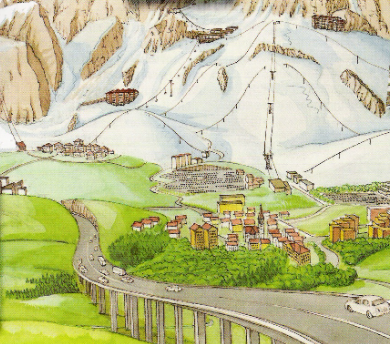 kopanje